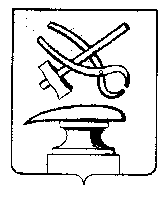 АДМИНИСТРАЦИЯ ГОРОДА КУЗНЕЦКА ПЕНЗЕНСКОЙ ОБЛАСТИПОСТАНОВЛЕНИЕОт    31.10.2022     № 2188                                                                             г. КузнецкО подготовке «Проекта межевания территории, ограниченной улицами: Гражданская, Белинского, Стекловскаяи Куйбышевской железной дорогой в городе Кузнецке Пензенской области»Рассмотрев заявление Лелявиной Галины Борисовны, действующей по доверенности ООО «Зигзаг» в лице генерального директора Акчуриной Галины Николаевны от 14.12.2021, о подготовке «Проекта межевания территории, ограниченной улицами: Гражданская, Белинского, Стекловская и Куйбышевкой железной дорогой в городе Кузнецке Пензенской области», в целях определения местоположения границ образуемых и изменяемых земельных участков, руководствуясь ст.ст. 43, 45, 46 Градостроительного кодекса Российской Федерации, Генеральным планом города Кузнецка, утвержденным решением Собрания представителя от 27.10.2011 № 111-45/5 (с изменениями и дополнениями), Правилами землепользования и застройки города Кузнецка Пензенской области, утвержденными постановлением администрации города Кузнецка Пензенской области от 27.05.2022 № 981 (с изменениями и дополнениями), ст. 3 Устава города Кузнецка Пензенской области,АДМИНИСТРАЦИЯ ГОРОДА КУЗНЕЦКА ПОСТАНОВЛЯЕТ:1. Подготовить «Проект межевания территории, ограниченной улицами: Гражданская, Белинского, Стекловская и Куйбышевской железной дорогой в городе Кузнецке Пензенской области».2. Предложения о порядке, сроках подготовки и содержании «Проекта межевания территории, ограниченной улицами: Гражданская, Белинского, Стекловская и Куйбышевской железной дорогой в городе Кузнецке Пензенской области» физические и юридические лица вправе представить в отдел архитектуры и градостроительства администрации города Кузнецка в течение 10 календарных дней со дня опубликования настоящего постановления.3. Утвердить задание на разработку проекта межевания территории и задание на выполнение инженерных изысканий, необходимых для подготовки документации.4. Настоящее постановление подлежит официальному опубликованию и размещению на официальном сайте администрации города Кузнецка в течение трех дней со дня его подписания.5. Контроль за исполнением настоящего постановления возложить на заместителя главы администрации города Кузнецка Салмина А.А.  Глава администрации города Кузнецка  		                               С.А. Златогорский     